Školský klub detí, Krátka 2 Šaľa ako súčasť Základnej školy Jozefa Cígera  Hronského, Krátka 2, Šaľa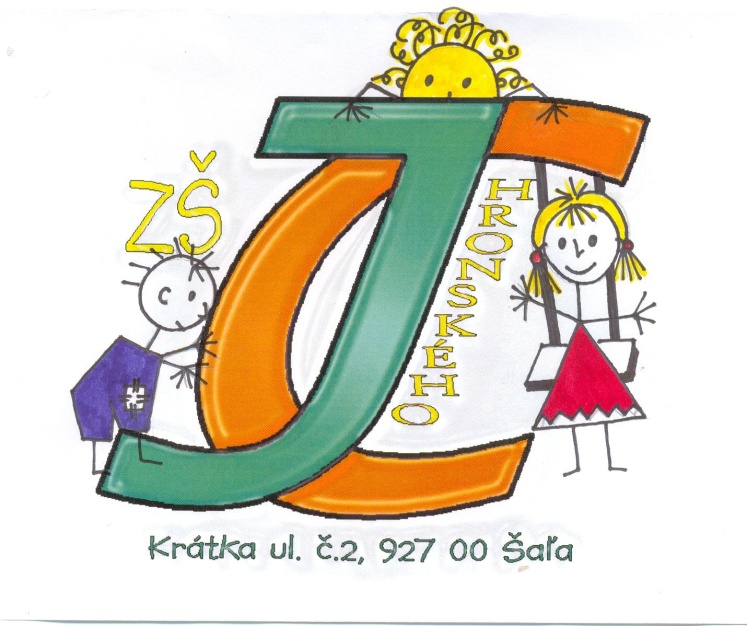 Školský poriadok ŠKDViem, že svojím správaním, konaním a vzhľadom reprezentujem seba, svoju školu, svojich rodičovVnútorný poriadok ŠKD pri ZŠ J.C.Hronského Krátka 2,         927 01 ŠaľaI. Úvodné ustanovenie Vnútorný poriadok ŠKD je základnou organizačnou a pracovno-právnou normou školy, ktorá je právnym subjektom. Vypracovaný je na základe vyhlášky MŠSR č.28/1995. ŠKD je školským zariadením v rámci ZŠ a plní úlohy v čase mimo vyučovania. II. Riadenie a organizácia školského klubu detí1. Školský klub detí (ŠKD) riadi riaditeľ školy.2. Riaditeľ školy určuje počet oddelení podľa počtu prihlásených detí. 3. V súlade so zákonom 390/2011 počet detí v oddelení určí riaditeľ školy, pri dodržaní požiadaviek podľa osobitného predpisu 32a.4. Výchovno-vzdelávaciu činnosť organizuje vychovávateľka. 5. Činnosť ŠKD je zameraná na pútavé, pestré aktivity oddychového, rekreačného, relaxačného, záujmového charakteru a prípravu na vyučovanie, ktorá sa riadi  vypracovaným a schváleným Výchovným programom na základe, ktorého je vypracovaný Plán výchovno-vzdelávacej činnosti.5. Vychovávateľky ŠKD sú členkami MZ, ktoré usmerňuje vedúca MZ ŠKD. Sú členkami pedagogickej rady školy.6.  Vedúca MZ sa zúčastňuje porád školy, pomáha organizačne zabezpečovať denný chod ŠKD.7. Jedna hodina výchovnej práce trvá 60 minút. Jedna odučená hodina na I. alebo II. stupni ZŠ je 1,5 hodiny výchovnej práce.III. Prevádzka ŠKD 1.   ŠKD sa riadi režimom dňa s prihliadnutím na fyziologické zvláštnosti detí:6.00 – 7.40 hod.príchod do ranného  ŠKD, odchod detí do tried11. 35  – 14.30 hod.obed podľa rozpisu, oddychovo – rekreačná činnosť, hry v oddelení14. 30   - 16,30 hod.záujmová  činnosť, príprava na vyučovanie, individuálne hryKaždá  p. vychovávateľka si režim dňa prispôsobuje svojim podmienkam, podľa rozvrhu triedy a svojej pracovnej doby v daný deň.2. Na základe požiadaviek rodičov a rozhodnutia riaditeľky školy je ŠKD  v prevádzke celý školský rok, okrem dní pracovného pokoja , štátnych sviatkov denne od 6.00 do 16. 30 hod . Nástup vychovávateliek je 15 min. pred začiatkom ich činnosti.3. Počas školských prázdnin je prevádzka v ŠKD, ak sa prihlási najmenej 12 detí, o prerušení prevádzky ŠKD počas školských prázdnin rozhoduje riaditeľ školy s prihliadnutím na oprávnené požiadavky zákonných zástupcov detí a ekonomické podmienky školy.     4. Prípadná prázdninová činnosť sa realizuje v osobitnom režime.IV. Zaraďovanie detí1. Deti sa do ŠKD zaraďujú vždy na jeden školský rok na základe písomnej žiadosti podanej ich zákonnými zástupcami, najneskôr do 30. júna predchádzajúceho školského roka (spresnenie do 15. septembra). Deti 1. ročníka vždy na začiatku príslušného školského roka, najneskôr do 15. septembra. 2. O zaradení do ŠKD rozhoduje riaditeľka školy vydaním rozhodnutia o prijatí a poplatku dieťaťa do ŠKD.3. Do ŠKD sa prednostne zaraďujú deti I. stupňa ZŠ prihlásené na pravidelnú dochádzku, ktorých rodičia sú zamestnaní. Deti, ktoré zo IV. roč. postúpili do ďalšieho ročníka môžu navštevovať ŠKD, ak nie sú počty detí v oddeleniach naplnené do 25. 4. Oddelenie ŠKD sa zriaďuje, ak sa prihlási najmenej 15 detí na pravidelnú dochádzku. Zruší sa, ak ich počet klesne pod 12. V oddelení môže byť zapísaných najviac 25 detí. 5. Do ŠKD možno zaradiť aj deti na prechodné obdobie a nepravidelnú dochádzku – ranný klub. V. Dochádzka detí1. Rozsah dennej dochádzky dieťaťa a spôsob jeho odchodu domov uvedú zákonní zástupcovia v žiadosti o prijatie dieťaťa do ŠKD.  Zmeny v dochádzke a spôsobe odchodu oznamujú zákonní zástupcovia  písomne, v osobnom spise dieťaťa ich aktualizuje vychovávateľka ŠKD. 2. Vychovávateľka uvoľní dieťa z ŠKD len na základe písomného vyžiadania zákonných zástupcov, pokiaľ neoznámia písomnou formou zmenu v odchode dieťaťa z ŠKD, dieťa bude uvoľnené z ŠKD v pôvodnom čase, alebo si ho zákonní zástupcovia musia vyzdvihnúť osobne.3. Z bezpečnostných dôvodov nebude dieťa uvoľnené z ŠKD na základe telefonátu zákonných zástupcov, tiež neakceptujeme riešenie odchodu dieťaťa z ŠKD po telefonickom dohovore dieťaťa so zákonnými zástupcami alebo naopak.  Ak napriek tomuto opatreniu zákonní zástupcovia budú trvať  na uvoľňovaní dieťaťa na základe telefonického dohovoru a podpíšu  príslušné prehlásenie, preberajú na seba zodpovednosť za jeho odchod z ŠKD.4. Opustiť ŠKD bez dovolenia vychovávateľky je zakázané5. Za príchod dieťaťa do ranného klubu detí, ktorý je v prevádzke od 6,00 do 7,45 zodpovedajú zákonní zástupcovia.6. Aby sa nenarúšala výchovná a vzdelávacia činnosť je vhodné, aby dieťa odchádzalo z ŠKD hneď po obede alebo až po 15,00 hod.7. Vyradenie dieťaťa z dochádzky ŠKD:- na základe písomnej žiadosti zákonných zástupcov- na základe závažných porušení školského poriadku ŠKD a ohrozenia zdravia detí- ak dieťa bez udania dôvodu nenavštevuje ŠKD dlhšie, ako jeden mesiac- ak zákonní zástupcovia neuhrádzajú povinný poplatok za ŠKD dlhšie, ako 1 mesiac- ak škola nemôže splniť individuálne požiadavky zákonných zástupcov z dôvodov priestorových, materiálnych a personálnychVI. Správanie a vzájomné vzťahy detí v ŠKDPráva dieťaťa:1. počas pobytu v oddelení sa zúčastňovať na výchovno-vzdelávacej činnosti podľa konkrétnych podmienok a svojich možností, činnosť uskutočňovať na základe dobrovoľnosti a zaujímavosti, počas pobytu a činností  v ŠKD rešpektovať princípy humanizmu a tolerancie,2. byť vypočutý a požiadať o pomoc, keď potrebuje,3. pracovať pokojne a bez vyrušovania,4. uskutočňovať záujmové a iné voľnočasové aktivity podľa vlastného výberu,5. využívať pri výchovno-vzdelávacej činnosti učebne a iné priestory školy,  ktoré slúžia na upevňovanie a rozvoj získaných kľúčových kompetencií,  6. vyjadriť svoj názor, navrhnúť riešenie problému, požiadať o vysvetlenie vychovávateľa alebo kamarátov, tiež má právo riešiť problém cez výchovného poradcu školy,7. ospravedlniť sa z výchovno-vzdelávacej činnosti, ak má zdravotné problémy alebo je inak indisponovaný,8. na pravidelnú záujmovú činnosť s využitím všetkých dostupných a inovatívnych metód a foriem práce,9. na každodenný pobyt na čerstvom vzduchu, na pohybové a relaxačné aktivity zabezpečujúce striedanie výchovno-vzdelávacích aktivít,10. na hry, záujmové aktivity a činnosti zážitkovej pedagogiky, ktoré rozvíjajú jeho kompetencie získané na vyučovaní v škole,11. spolupodieľať sa na živote oddelenia a navrhovať zmysluplné riešenia,12. používať mobilný telefón výlučne na telefonovanie v naliehavých prípadoch,Povinnosti dieťaťa:1. oslovovať vychovávateľov ŠKD titulom pán – pani, pri prvom stretnutí počas dňa pozdraví každého zamestnanca školy/ŠKD,2. správať sa priateľsky a slušne k spolužiakom a kamarátom, oslovovať ich krstným menom,3. počúvať vychovávateľov a ostatných ľudí v komunikácii, neprerušovať ich v rozhovore, správať sa úctivo, rešpektovať ich pokyny, ktoré sú v súlade s dobrými mravmi,4. nepoužívať vulgárne výrazy, nebiť sa, nenapádať a neurážať spolužiakov,5. vysmievanie, urážanie, nadradenosť, podceňovanie a fyzické ubližovanie sa považuje za šikanovanie,6. urážajúca komunikácia a správanie dieťaťa, a to aj v neprítomnosti vychovávateľa, sa považuje za porušenie školského poriadku,7. miestnosť opustiť len po predchádzajúcom oznámení vychovávateľovi,8. starať sa o čistotu a estetickú úpravu prostredia ŠKD, prípadne školského areálu, a bezpečnosť pri výchovno-vzdelávacích aktivitách, nahradiť škodu spôsobenú neopatrným a nevhodným zaobchádzaním s majetkom školy/ŠKD,9. do ŠKD nosiť len predmety potrebné na vyučovanie, prípadne na mimoškolskú činnosť, ostatné predmety nosí na vlastnú zodpovednosť (hračky, digitálne hry, mobilné telefóny, média) a ŠKD nepreberá zodpovednosť za ich stratu alebo odcudzenie,11. do ŠKD nenosiť mravnosť ohrozujúce predmety, predmety ohrozujúce bezpečnosť a zdravie dieťaťa a ostatných detí,12. počas činnosti sa riadiť pravidlami denného režimu a vnútornými pravidlami oddelenia.VII. Práva a povinnosti zákonných zástupcov detíPráva zákonných zástupcov:1. oboznámiť sa s výchovným programom a poslaním ŠKD,2. byť informovaný o správaní svojho dieťaťa a jeho výsledkov výchovno-vzdelávacej činnosti,3. vyjadrovať sa k výchovnému programu prostredníctvom zástupcov rodičov v rade školy,4. podávať návrhy na zlepšenie a skvalitnenie výchovno-vzdelávacej činnosti ŠKD a vzájomných vzťahov, 5. požiadať vychovávateľa o konzultáciu, 6. požiadať o odbornú pomoc a radu, poradenské služby, 7. spolupracovať s pedagogickým zamestnancami ŠKD a školy, s vedením školy.Povinnosti a odporúčania pre zákonných zástupcov:1. dodržiavať podmienky výchovno-vzdelávacieho procesu svojho dieťaťa stanovené školským poriadkom,2. pravidelne uhrádzať mesačné príspevky na úhradu čiastočných nákladov na činnosť ŠKD,3. pravdivo informovať o zdravotnom stave a závažných zdravotných a iných  problémoch dieťaťa, ktoré má vychovávateľ poznať na zaistenie bezpečnosti dieťaťa v ŠKD,4. pravidelne sa zaujímať osobne na triednych stretnutiach, konzultáciách alebo telefonicky o prejavy správania a konania svojho dieťaťa,5. oznámiť a ospravedlniť neprítomnosť dieťaťa v ŠKD6. písomne oznámiť iný ako vopred dohodnutý spôsob a čas odchodu dieťaťa z ŠKD,7. nahradiť škodu, ktorú jeho dieťa spôsobilo úmyselne alebo svojím nevhodným konaním,8. kontrolovať, či dieťa nenosí do ŠKD nevhodné, zdravie alebo morálku ohrozujúce predmety.VIII. Výchovno-vzdelávacia činnosť1. Výchovno-vzdelávaciu činnosť ŠKD vykonávajú pedagogickí zamestnanci - vychovávateľky. Deti  vedú k samostatnosti, disciplinovanému správaniu sa ,kultúrnemu stravovaniu  v školskom stravovacom zariadení (ŠSZ) 2. Súčasťou výchovnej a vzdelávacej činnosti je aj stravovanie detí. Deti prichádzajú do jedálne čisté, slušne sa správajú a správne stolujú. Po skončení obeda celé oddelenie odchádza z jedálne spoločne. Vyplatenie stravy zabezpečujú zákonní zástupcovia v zmysle pokynov ŠSZ.3. Ostatná záujmová činnosť sa uskutočňuje spravidla v záujmových útvaroch príležitostného, krátkodobého a dlhodobého charakteru, pričom sa umožňuje deťom účasť aj na ďalších formách záujmovej činnosti mimo školy.4. V oblasti rekreačného charakteru  - vychádzkami, výletmi, športom a cvičením umožniť deťom, čo najviac voľného času stráviť pohybom a pobytom na čerstvom vzduchu a takto sa starať o dobrý telesný rozvoj detí. 5. Z časových a priestorových dôvodov  odporúčame zákonným zástupcom, aby zvážili u detí písanie domácich úloh v ŠKD. Príprava na vyučovanie prebieha v ŠKD inými formami – súťaže, didaktické hry, kvízy , čítanie časopisov, kníh a pod. 6. Na záujmovú a rekreačnú činnosť sa využívajú  triedy, telocvičňa, počítačová učebňa, školské ihrisko.9. Na činnosti ŠKD sa využívajú mesačné poplatky za pobyt v ŠKD, príspevky ZRŠ, predovšetkým na športovú a záujmovú činnosť. IX. Starostlivosť o zdravie a bezpečnosť detí1. Za bezpečnosť detí počas celého ich pobytu v ŠKD zodpovedá  vychovávateľka. 2. Prechod detí do ŠKD v rámci školy zabezpečuje vychovávateľ, prípadne zastupujúci učiteľ. 3. Keďže sú oddelenia ŠKD vytvorené z viacerých tried, zabezpečuje prechod detí do  ŠKD učiteľ, ktorý má poslednú vyučovaciu hodinu.4. Deti II. stupňa ZŠ, ktoré navštevujú ŠKD sa po obede individuálne presunú do oddelenia a dodržiavajú pravidlá školského poriadku ŠKD. 5. Počas konania záujmovej činnosti vedúci krúžku preberá deti od vychovávateľky do svojej zodpovednosti a po skončení podľa dohody so zákonnými zástupcami dieťaťa uvoľňuje domov alebo odovzdáva vychovávateľke,6. Pri hrách a iných činnostiach je vychovávateľka povinná poučiť deti o bezpečnosti. 7. Pri činnostiach organizovaných mimo objektu školy môže mať vychovávateľka najviac 25 detí. 8. Ak si to vyžaduje náročnosť prostredia alebo výkon činnosti, určí riaditeľka školy alebo jej zástupca vyšší počet pedagogických pracovníkov alebo nižší počet žiakov. 9. Dieťa je povinné počas pobytu v ŠKD chrániť svoje zdravie a zdravie svojich spolužiakov. 10. Každé dieťa  je povinné dodržiavať pravidlá bezpečnosti, s ktorými bolo oboznámené na začiatku školského roka a rešpektovať usmernenia vychovávateľky smerujúce k predchádzaniu úrazom.11. V prípade úrazu alebo náhlej  nevoľnosti dieťa ihneď informuje vychovávateľku.12. V prípade úrazu poskytne vychovávateľka prvú pomoc, oznámi to vedeniu školy, napíše o ňom záznam a zabezpečí, ak je potrebné, odborné lekárske ošetrenie. 13. V prípade nevoľnosti, teploty upovedomí zákonného zástupcu dieťaťa.                                               14. Nosenie drahých a nebezpečných predmetov do ŠKD je zakázané.15. Deti majú mať svoje osobné veci, (vrchné ošatenie - bundy, kabáty, prezuvky, topánky), označené pre prípad neúmyselnej výmeny alebo odcudzenia. 16. Pri vychádzkach, výletoch a iných podujatiach mimo objektu ŠKD zodpovedá za deti vychovávateľka až do ich rozchodu pred objektom ŠKD. 17. Z miesta konania akcie môže byť dieťa uvoľnené len na základe písomného súhlasu zákonných zástupcov. 18. Nedovoľuje sa používať telesné tresty.19. Vychovávatelia klubu detí sú povinní priebežne monitorovať zmeny v správaní dieťaťa a v prípade oprávneného podozrenia zo zanedbávania, fyzického alebo psychického týrania, šikanovania alebo v prípade účasti dieťaťa na šikanovaní, užívaní drog bezodkladne riešia daný problém, informujú vedenie školy a podľa potreby zákonných zástupcov. Spolupracujú s triednym učiteľom a výchovným poradcom, s odborom sociálnych vecí a psychológom. 20. Na základe vyhlášky MŠ SR z 23. júla 2008 o základnej škole, dieťa počas výchovno-vzdelávacej činnosti nesmie používať mobilný telefón. Použiť ho môže iba v odôvodnených prípadoch so súhlasom vychovávateľky. Porušenie tohto bodu sa bude považovať ako priestupok voči vnútornému poriadku ŠKD.X. Príspevok na čiastočnú úhradu nákladov za pobyt detí v ŠKD1. Výška mesačného príspevku na čiastočnú úhradu nákladov spojených s činnosťou ŠKD podľa z. č. 245/2008 § 114 ods.3, ktorý je súčasťou základnej školy je v našom klube 7 € na jedno dieťa.2. Poplatok sa platí nezávisle od času a počtu dní, ktoré dieťa strávi v ŠKD. 3. Ak zákonní zástupcovia odhlásia dieťa z ŠKD v priebehu mesiaca, nemá nárok na vrátenie alikvotnej čiastky z uhradenej sumy.4. Po predložení dokladov o sociálnej odkázanosti, môže riaditeľka školy rozhodnúť o znížení alebo odpustení príspevku za pobyt dieťaťa v ŠKD. 5. Pokiaľ zákonný zástupca dieťaťa neuhradí stanovený príspevok za pobyt dieťaťa  v ŠKD a boli využité všetky primerane dostupné spôsoby na zabezpečenie úhrady, rozhodne vedenie školy a ŠKD o vyradení dieťaťa z klubu. 6. Spôsob úhrady – príspevky za ŠKD sa uhrádzajú na prijímový bankový účet školy, bankovým prevodom, alebo poštovou poukážkou na účet, vopred do 10. dňa príslušného mesiaca, ktorý predchádza mesiacu, za ktorý sa príspevok uhrádza.Tento školský poriadok ŠKD nadobúda účinnosť dňom 01. 09. 2015. Týmto školským poriadkom ŠKD sa ruší vnútorný poriadok ŠKD zo dňa 01. 09. 2011.V Šali      01.09. 2015                                                                                                                                                         ........................................Počet listov:7V pedagogickej rade prerokovaný dňa:26. 08. 2015Platnosť od:01. 09. 2015Vypracovala:Helena Okruhlicová, vedúca MZ ŠKD